Согласно статьи 156 УК РФ неисполнение или ненадлежащее исполнение обязанностей по воспитанию несовершеннолетнего родителем или иным лицом, на которое возложены эти обязанности, наказывается:-штрафом в размере 100 000 рублей или в размере заработной платы или иного дохода осужденного за период до 1 года;-обязательными работами на срок до 440 часов;-исправительными работами на срок до 2 лет;-принудительными работами на срок до 3 лет с лишением права занимать определенные должности или заниматься определенной деятельностью на срок до 5 лет или без такового;-лишением свободы на срок до 3 лет с лишением права занимать определенные должности или заниматься определенной деятельностью на срок до 5 лет или без такового.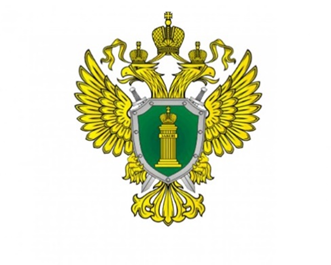 Прокуратура Железнодорожного районаВажно родителям! Выпадение детей из оконг. Орел, 2023Падение из окна — является одной из основных причин детского травматизма и смертности, особенно в городах. Дети очень уязвимы перед раскрытым окном из-за естественной любознательности. Чтобы избежать несчастного случая, связанного с падением ребенка из окна, необходимо придерживаться следующих правил:- открывая окна в квартире и проветривая помещение, убедитесь, что ребенок при этом находится под присмотром;- во время проветривания открывайте фрамуги и форточки;- установите на окна блокираторы, чтобы ребёнок не мог самостоятельно открыть окно;- не разрешайте ребенку выходить на балкон без сопровождения взрослых;- никогда не оставляйте спящего ребенка одного в квартире;- отодвиньте всю мебель, включая кровати, от окон;- не показывайте ребенку, как открывается окно. Чем позднее он научится открывать окно самостоятельно, тем более безопасным будет его пребывание в квартире;- не учите ребенка подставлять под ноги стул или иное приспособление, чтобы выглянуть в окно или заглянуть на улицу с балкона. Действуя подобным образом, он может слишком сильно высунуться наружу и выпасть из окна;- большую опасность представляют москитные сетки: ребенок видит некое препятствие впереди, уверенно опирается на него, 
и в результате может выпасть вместе с сеткой.Законодательством Российской Федерации за оставление несовершеннолетнего ребенка без присмотра предусмотрена как административная, так уголовная ответственность.Родители (законные представители) несовершеннолетних могут быть привлечены к административной ответственности, предусмотренной ст. 5.35 КоАП РФ за неисполнение обязанностей по содержанию и воспитанию несовершеннолетних. Санкция данной статьи предусматривает предупреждение или наложение административного штрафа в размере от 100 до 500 рублей.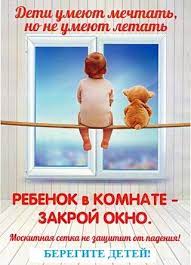 